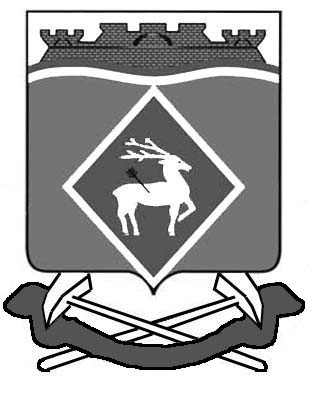     РОССИЙСКАЯ ФЕДЕРАЦИЯРОСТОВСКАЯ ОБЛАСТЬБЕЛОКАЛИТВИНСКИЙ РАЙОНМУНИЦИПАЛЬНОЕ ОБРАЗОВАНИЕ« ЛИТВИНОВСКОЕ СЕЛЬСКОЕ ПОСЕЛЕНИЕ»СОБРАНИЕ ДЕПУТАТОВ  ЛИТВИНОВСКОГО СЕЛЬСКОГО ПОСЕЛЕНИЯ                                                             РЕШЕНИЕ № 51  31 января 2018 года                                                                            с. Литвиновка Об отмене Решений Собрания депутатовЛитвиновского сельского поселенияот 28.12.2009 №48 и от 12.03.2014 №46.                В соответствии с Федеральным законом от 02.03.2007 № 25-ФЗ «О муниципальной службе в Российской Федерации», в связи с внесением изменений в часть 2 статьи 5 Областного закона от 09.10.2007 № 786-ЗС «О муниципальной службе в Ростовской области» в части уменьшения типовых квалификационных требований, предъявляемых к стажу муниципальной службы или стажу работы по специальности, подготовки для замещения должностей муниципальной службы, принятием постановления Администрацией Литвиновского сельского поселения  от 30.01.2018 №06 «Об утверждении квалификационных требований, предъявляемых для замещения должностей муниципальной службы в Администрации Литвиновского сельского поселения».                                                         РЕШИЛО:      1. Отменить решение Собрания депутатов Литвиновского сельского поселения от            28.12.2009 № 48 «Об утверждении квалификационных требований для          замещения должностей муниципальной службы».Отменить решение Собрания депутатов Литвиновского сельского поселения от 12.03.2014 № 46 «О внесении изменений в решение Собрания депутатов Литвиновского сельского поселения от 12.03.2014 №46».Председатель Собрания депутатов – Глава Литвиновского сельского поселенияП.И.Пузанов